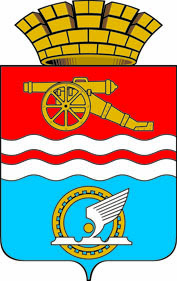 СВЕРДЛОВСКАЯ ОБЛАСТЬАДМИНИСТРАЦИЯ ГОРОДА КАМЕНСКА-УРАЛЬСКОГОПОСТАНОВЛЕНИЕот 18.05.2020  № 360О внесении изменений в Состав межведомственной комиссии по признанию помещенияжилым помещением, жилого помещения пригодным (непригодным)для проживания граждан и многоквартирного дома аварийным и подлежащим сносу или реконструкцииВ связи с организационными изменениями Администрация города Каменска-Уральского  ПОСТАНОВЛЯЕТ:1. Внести изменения вСостав межведомственной комиссии по признанию помещения жилым помещением, жилого помещения пригодным (непригодным) для проживания граждан и многоквартирного дома аварийными подлежащим сносу или реконструкции, утвержденныйпостановлениемАдминистрации города Каменска-Уральского от 17.10.2016 № 1460 (в редакции постановления Администрации города Каменска-Уральского от 27.06.2019 № 530, от 19.03.2020 № 198)«Об организации работы межведомственной комиссии по признанию помещения жилым помещением, жилого помещения пригодным (непригодным) для проживания граждан и многоквартирного дома аварийным и подлежащим сносу или реконструкции»,изложив его в новой редакции согласно приложению                   к настоящему постановлению.2. Опубликовать настоящее постановление в газете «Каменский рабочий»                 и разместить на официальном сайте муниципального образования.	3.Контроль за выполнением настоящего постановления возложить                          на первого заместителя главы Администрации города А.А. Герасимова.Глава города                                                                                          А.В. ШмыковПриложениек постановлениюАдминистрации городаКаменска-Уральскогоот 18.05.2020 № 360СОСТАВмежведомственной комиссиипо признанию помещения жилым помещением, жилого помещенияпригодным (непригодным) для проживания граждани многоквартирного дома аварийными подлежащим сносу или реконструкции(далее- межведомственная комиссия)Председатель межведомственной комиссии – ГерасимовАлексей Алексеевич, первый заместитель главы Администрации города.Заместитель председателя межведомственной комиссии – Нестеров Денис Николаевич, заместитель главы Администрации города. Заместитель председателя межведомственной комиссии исполняет обязанности председателя межведомственной комиссии в случае его отсутствия.Секретарь межведомственной комиссии – Юрков Сергей Николаевич, главный специалист отраслевого органа Администрации города по жилищному хозяйству.Члены межведомственной комиссии:Аверинский Василий Валерьевич, начальник отдела надзорной деятельности города Каменска-Уральского, Каменского городского округа УНД и ПР Главного управления МЧС России по Свердловской области, а в случае его отсутствия – Старцева Анастасия Валерьевна, заместитель начальника отдела надзорной деятельности города Каменска-Уральского, Каменского городского округа УНД и ПР Главного управления МЧС России по Свердловской области или Якимова Ольга Леонидовна, начальник отделения надзорной деятельности отдела надзорной деятельности города Каменска-Уральского, Каменского городского округа УНД и ПР Главного управления МЧС России по Свердловской области, или Мухлынин Игорь Валерьевич, начальник отделения дознания и административной практики отдела надзорной деятельности города Каменска-Уральского, Каменского городского округа УНД и ПР Главного управления МЧС России по Свердловской области (по согласованию);Дурыманов Виктор Геннадьевич, главный специалист отдела контроля по Южному управленческому округу Департамента государственного жилищного и строительного надзора Свердловской области, а в случае его отсутствия – Шарипов Денис Рашидович, главный специалист отдела контроля по Южному управленческому округу Департамента государственного жилищного и строительного надзора Свердловской области (по согласованию);Ефименко Наталья Александровна, руководитель производственной группы специализированного областного государственного унитарного предприятия «Областной государственный Центр технической инвентаризации и регистрации недвижимости» Свердловской области - Филиал «Южное Бюро технической инвентаризации и регистрации недвижимости», а в случае ее отсутствия –Пирогова Яна Владимировна, инженер по инвентаризации строений и сооружений специализированного областного государственного унитарного предприятия «Областной государственный Центр технической инвентаризации и регистрации недвижимости» Свердловской области - Филиал «Южное Бюро технической инвентаризации и регистрации недвижимости» (по согласованию);Иванова Евгения Сергеевна, начальник отдела по социальным и жилищным вопросам Администрации города, а в случае ее отсутствия – Хисматова Елена Николаевна, главный специалист отдела по социальным и жилищным вопросам Администрации города;Ивина Елена Александровна, начальник отраслевого органа Администрации города по жилищному хозяйству, а в случае ее отсутствия – Дегтярев Юрий Павлович, заместитель начальника отраслевого органа Администрации города по жилищному хозяйству;Рогулина Инна Геннадьевна, председатель ОМС «Комитет по архитектуре и градостроительству города Каменска-Уральского», а в случае ее отсутствия – Шишарина Надежда Александровна, заместитель председателя ОМС «Комитет по архитектуре и градостроительству города Каменска-Уральского»;Фефилов Сергей Анатольевич, начальник Территориального отдела Управления Роспотребнадзора по Свердловской области в городе Каменске-Уральском и Каменском районе, Сухоложском и Богдановичском районах, а в случае его отсутствия – Шемякина Алла Рудольфовна, заместитель начальника Территориального отдела Управления Роспотребнадзора по Свердловской области в городе Каменске-Уральском и Каменском районе, Сухоложском и Богдановичском районах (по согласованию).